ПРОЕКТ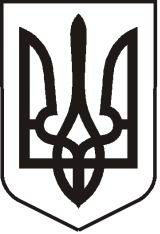 УКРАЇНАЛУГАНСЬКА   ОБЛАСТЬПОПАСНЯНСЬКА  МІСЬКА  РАДАВИКОНАВЧИЙ КОМІТЕТРIШЕННЯ  19 липня 2017                              м. Попасна	                                       № Про затвердження звіту та рецензії про оцінку транспортного засобу, що знаходитьсяв комунальній власності територіальноїгромади м. Попасна      Розглянувши звіт №162-04-17 про оцінку екскаватора ЕО-2626, рік випуску 1994, тип – спецтехніка, робочий об’єм двигуна 4750 куб.см, колір – білий, реєстраційний номер 12761ВВ, ідентифікаційний номер (VIN) 192108, номер шасі – б/н, від 27.04.2017 року,  що знаходиться в комунальній власності територіальної громади м. Попасна та рецензію на нього, керуючись Законами України  «Про місцеве самоврядування в Україні», «Про приватизацію невеликих державних підприємств (малу приватизацію)» (зі змінами), виконавчий комітет Попаснянської міської ради ВИРІШИВ:Затвердити звіт №162-04-17 про оцінку майна - екскаватора ЕО-2626, рік випуску 1994, тип – спецтехніка, робочий об’єм двигуна 4750 куб.см, колір – білий, реєстраційний номер 12761ВВ, ідентифікаційний номер (VIN) 192108, номер шасі – б/н - від 27.04.2017 року  та рецензію на нього (додається).               Міський голова                                                                                Ю.І.ОнищенкоВодолазський, 2 05 65